今だからこそ重視される住まい、快適さを重視したリノベーション物件新発売住宅の買取と再販を手がける株式会社リアル（所在地：名古屋市中区新栄、代表取締役：片田一幸）が2020年4月より在宅時間を快適に過ごせるリノベーション住宅18戸の新規販売を開始しています。新型コロナウィルスCOVID-19によって緊急事態宣言が発令されたことで在宅時間が増えています。テレワークの推進により今後も在宅時間が増えることを想定し、変化する住環境に対応したリノベーション住宅です。内覧についても、自宅内で現地を360度確認することができるVRツアーの公開及びオンライン内見（セルフ内覧）にも対応します。■丸美タウンマンション今池203号室／ワンルームデザイナー、高木佳恵氏による設計を依頼した4物件目となり3DKから大幅に間取り変更を行いました。合板で間仕切りされた「ベッドスペース」を設けた、1LDKとも形容できる新時代のワンルームです。寝室の中にベッドを置くのではなく、ベッドそのものを家具にした「ベッドスペース」は最小限のスペースで個室空間を作り出すことが出来るのです。ダブルサイズのマットレスを置けるサイズのベッドスペースは書斎として使えばビジネス空間に。ベッドとして使用すればプライベート空間になります。USBポートやコンセントも豊富に完備しているため、ワークスペースとして使えばまるでドラマの主人公です。一つの空間で過ごせてしまうため、オン・オフの切り替えもスムーズに行えるよう隣には広すぎないワンルームを生かしたキッチンカウンターを用意しました。自宅カフェ気分でコーヒーを淹れればすぐに一休みモードをONできます。物件概要名古屋市千種区今池3丁目12番3号 交通／地下鉄桜通線「今池」駅徒歩3分専有面積：51.03㎡（15.43坪）バルコニー面積：5.04㎡（1.52 坪）＜デザイナー／テアトル：高木佳恵氏＞12年間リノベーション事業を行う会社でデザイナーとして多くの物件を手掛け、現在はテアトルとして店舗・住宅などのデザイン・プロデュースなどを企画しています。ライフスタイルからの生活空間造りの提案や、建物一つ一つの個性を生かした他には無いデザインを提供中です。■グランドメゾン平安通N902号室／2LDK（3LDK可能）デザイナー、手崎眞樹氏による2物件目となり、4DKから2LDKに間取り変更を行っています。主寝室を広く取ることで、間仕切りを設置すれば3LDKにも対応できる仕様としました。キッチン横に設けた食器・家電収納スペースは家具のレイアウト次第では書斎にすることも出来ます。主要な生活動線の中にあり、TEL配線も近くにあるため、ワークスペースとしてお使いいただくと家事とバランス良く両立いただける空間となることでしょう。物件概要所在地／名古屋市北区平安2丁目12番28号 交通／地下鉄名城線・地下鉄上飯田線「平安通」駅徒歩2分専有面積：77.21㎡（23.35坪）バルコニー面積：19.14㎡（5.78坪）＜デザイナー／スペースアンドデザイン株式会社：代表取締役　手崎眞樹氏＞東京都出身。アパレルから始まり設計事務所、工務店を経てリノベーションへ。ちょっとだけ質感の高いモノを空間に採り入れることで暮らしに豊かさを提供中です。わが家のリフォームコンクール・すまいる愛知賞 （平成23年度）・名古屋市住宅供給公社 理事長賞・「Fun!プロジェクトで自由に暮らしをデザインする家」を受賞しています。弊社とは5年に渡りコラボレーションを行っています。以上２戸は省エネECO仕様も備えており、壁面への断熱施工と窓サッシにアルゴンガス入最上級Low-E複層ガラスを採用しています。最小限の冷暖房設備で冬も夏も快適に過ごすことが出来るため、光熱費を抑えることが出来ます。会社や学校ではなく自宅で過ごす時間が今後も増えることを想定し、増加傾向にある光熱費を抑えられるため家計に優しい住宅です。2戸を含めた全18物件の詳細は以下よりご覧ください。全物件でオンライン内見を対応し、現地で内覧の際にはウイルス感染対策として換気や手指消毒、マスク着用などを行っております。（入手困難であることもあり物件により対応できない場合もございます）■リノベーション全18物件についてhttps://real-inc.jp/new_nowonsale/・丸美タウンマンション今池（千種区／1R）・グランドメゾン平安通（北区／2LDK、変更可）・宝マンション島田橋（天白区／2LDK＋S、変更可）・サンピボット春日井（春日井市／2LDK、変更可）・ニューコーポ浦里（緑区／2LDK＋S、変更可）・ライオンズマンション成願寺（北区／2LDK、変更可）・シティコーポ尾頭橋5-1101（中川区・3LDK、変更可）・マンション月見台（千種区／2LDK）・ユニーブル漆山（緑区／3LDK）・ユニーブル名港（港区／3LDK）・スペクトル三ツ井（一宮市／3LDK＋S、変更可）・中村区宿跡町戸建（中村区／4LDK、変更可）・シティコーポ滝の水（緑区／3LDK、変更可）・グローリアスヒルズ旭ヶ丘（東郷町／2LDK、変更可）・藤和ライブタウン鹿子殿（千種区／3LDK＋地下収納庫）・名東区にじが丘戸建（名東区／6LDK※現状販売）・メゾン神丘（※現状販売）・八事サンハイツ（天白区／3LDK）※変更可の物件は有償オプションにてデスクスペースなど造作可能。その他の物件に関しては別途ご相談ください。※現状販売の物件はリノベーションを行っておりません。■VRツアー公開ページhttps://real-inc.jp/online-openhouse/■省エネECO仕様についてhttps://real-inc.jp/dannetsu/株式会社リアル所在地：名古屋市中区新栄2丁目1番34号Web:http://www.real-inc.jpMail:rea-reno@real-inc.jpフリーダイヤル：0120-33-6964TEL：052-228-6000　FAX:052-228-6003担当：田口・箱崎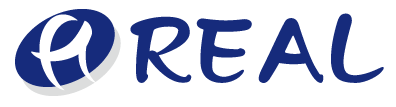 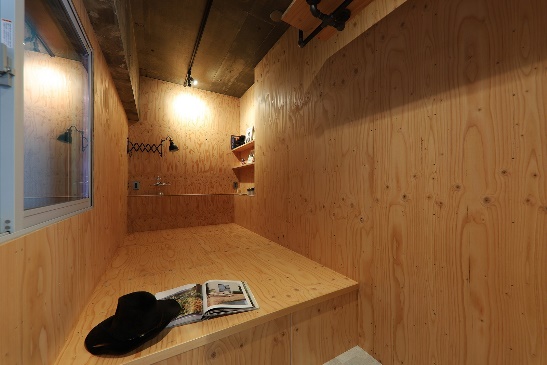 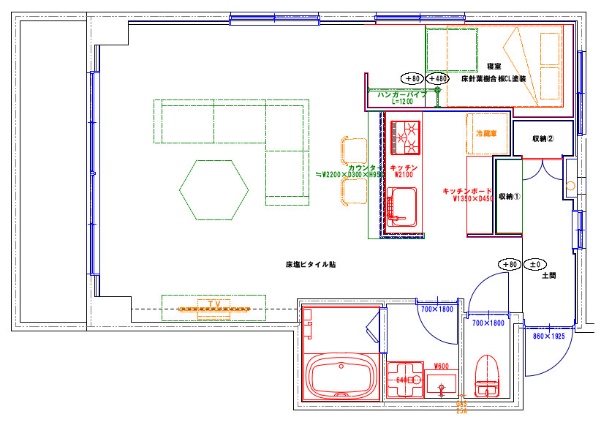 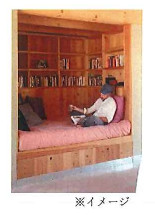 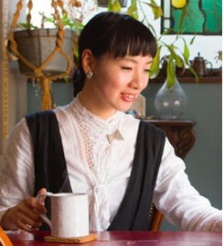 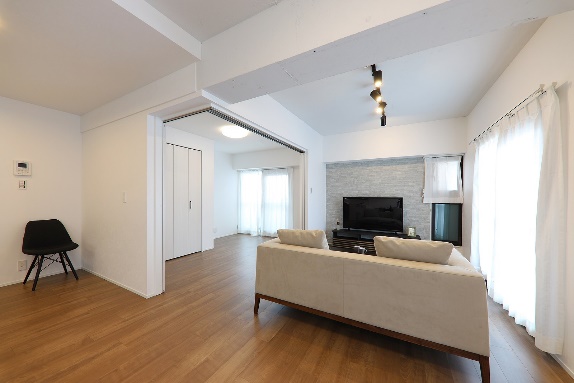 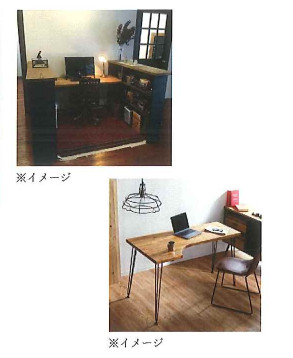 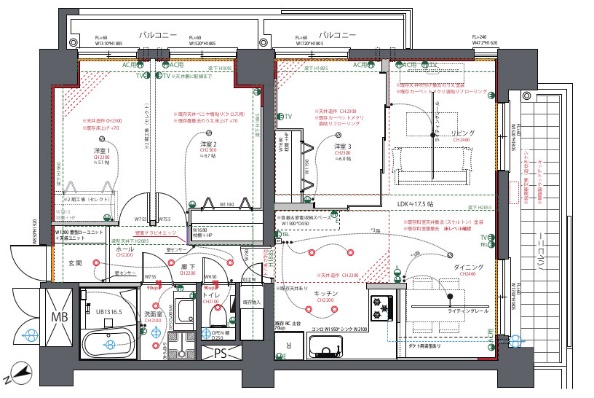 